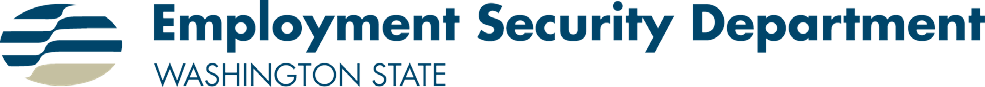 P.O. BOX 9046, OLYMPIA, WASHINGTON 98507-9046Contract Number K6145 BETWEENWASHINGTON STATE EMPLOYMENT SECURITY DEPARTMENT ANDLUMA INSTITUTE, LLCThis Contract is made and entered into by and between the Washington State Employment Security Department, (“ESD”), located at 212 Maple Park Ave. SE, Olympia, WA 98501, and LUMA Institute, LLC, (“LUMA”), located at One PPG Place, Suite 3100, Pittsburgh, PA 15222.Contract Purpose: for LUMA institute to support ESD by providing access to LUMA Institute’s online learning platform, LUMA Workplace, to support effective learning and application of Human-Centered Design.Contract Management: ESD’s Contract Manager will provide LUMA the assistance and guidance necessary for the performance of this Contract. ESD’s Contract Manager will be responsible for the review and acceptance of LUMA’s performance, deliverables, invoices and expenses, and accepting any reports from LUMA.ESD Contract Manager responsible for the management of this Contract is:LUMA staff member responsible for the management of this Contract is:Statement of Work: LUMA will provide ESD personnel with a 1-year license for full access to LUMA Institute’s online learning place, LUMA Workplace, for all personnel who have a “@esd.wa.gov” issues email address (not to exceed 4,999 personnel). This includes:Basic instruction and quick guides for all 36 methods in the LUMA System.ESD Contract No. K6145 		 Other Party Contract No. 	_The library of expert videos with tips from the global team of LUMA instructors and coaches.The library of LUMA Recipes that provide detailed instructions for applying Human- Centered Design methods to common challenges.Self-paced learning classes, which can introduce people to Human-Centered Design and basic application, and also extend the capabilities of people who have attended in- person training.Downloadable, printable, instructor materials to be used by ESD certified instructors.This license will be extended to ESD personnel with on-demand support for deepening their capabilities in Human-Centered Design and helping them apply it successfully in their daily activities. ESD personnel will access these resources using Single Sign-On. All registrants must use their assigned work email address to access LUMA Workplace.Payment Schedule: The parties have agreed that the total compensation including all expenses, fees, taxes, etc., payable to LUMA, for satisfactorily accomplishing the work set forth in the Statement of Work (Section 3), will not exceed $54,400.00 as itemized below.Billing Procedure: LUMA will submit an invoice for services performed under this Contract. This invoice shall include all information necessary for ESD to determine the exact nature of all expenditures, and or services provided to and received by ESD. ESD must receive this invoice no later than ten (10) days after the date this contract is executed and received by LUMA. Failure to submit this invoice within this timeline may result in non-payment. ESD must pay LUMA for services provided within thirty (30) days of receipt of this invoice.The invoice will clearly indicate that it is “FOR SERVICES RENDERED IN PERFORMANCE UNDER ESD CONTRACT NUMBER KXXXX.” The invoice must be submitted to:Attn: Vendor Payments Employment Security DepartmentVia  email: vendorpayments@esd.wa.govLUMA may send a copy to: Attn: Julie MeyerVia email: jmeyer@esd.wa.govESD Contract No. K6145 		 Other Party Contract No. 	_Terms and Conditions: All rights and obligations of the parties to this Contract shall be subject to and governed by the Terms and Conditions contained in the text of this Contract and the General Terms and Conditions attached hereto as Exhibit A.Period of Performance: Subject to its other provisions, the period of performance of this Contract shall begin on the date of execution and end 12 months later unless terminated sooner as provided herein.Sole Source Approval Requirements: Under the provisions of Chapter 39.26 RCW, this Contract is required to be filed with the state of Washington, Department of Enterprise Services (“DES”). Contracts required to be so filed are not effective, and no work may be commenced nor payment made therefore, until ten (10) working days following the date of filing, and until approved, if required, by DES. ESD will, prior to the effective date of this Contract, notify LUMA of the date this Contract was so approved and its effective date. In the event DES fails to approve this Contract, it shall be null and void. This provision may also apply to any contract amendments.Non-Exclusivity: ESD acknowledges that LUMA provides services to a broad range of other clients and agrees that this Agreement shall not be construed as precluding or limiting LUMA’s right to work or serve other clients in any way, provided that LUMA will not share any ESD Confidential Information with any other LUMA clients.Subscription Services: Upon Client’s payment of the fee outlined in the Fee and Schedule Estimate, LUMA will grant a nontransferable, nonexclusive, limited license to view, print, use, and display the materials on LUMA’s Digital Platform located at www.lumaworkplace.com (“Content”) as permitted in writing by LUMA for the number of licenses and the period set forth in the Fee and Schedule Estimate. Each license set forth in the Section 3 (Statement of Work)  is one individual license which may not be shared or otherwise assigned to more than one person (“Licensee”). Licensees may use the Content solely for their own use, but individual Licensees will not duplicate, provide access to the Content, or provide the Content or any derivative thereof to any other person.Intellectual Property: All ownership of, title to, and rights to all of LUMA’s intellectual property exists as of the Effective Date of the Agreement or that may be created by LUMA thereafter without using ESD Intellectual Property or Confidential Information, including patent, trademark, service mark, copyright, trade secrets, tools, materials, products, and Content (“LUMA IP”) will remain with LUMA. ESD and all Licensees may not:copy, sell, rent, modify, lease, distribute, broadcast, or sublicense LUMA IP;save or otherwise preserve LUMA IP on computer or other technology or otherwise assign any rights to LUMA IP to any third party;remove any proprietary notice or label on LUMA IP, including any copyright, service mark, or trademark notices;ESD Contract No. K6145 		 Other Party Contract No. 	_encourage, assist, or authorize any other person to bypass, modify, defeat, or circumvent security features that protect LUMA IP;modify or create derivative works in whole or in part with LUMA IP.If ESD or any Licensee desire to sublicense or otherwise commercially exploit LUMA IP, a separate written license from LUMA must be obtained for that purpose.ESD Confidential Information: ESD Confidential Information means all confidential and proprietary information in oral, written, graphic, electronic or other form including, but not limited to, past, present, and future business, financial and commercial information, business concepts, prices and pricing methods, marketing and customer information, financial forecasts and projections, technical data and information, formulae, analyses, trade secrets, ideas, inventions, discoveries, methods, processes, know-how, computer programs, source code, products, equipment, product road maps, prototypes, samples, designs, data sheets, schematics, configurations, specifications, techniques, drawings and any other such data or information disclosed, whether orally, visually or in writing. In order to be Confidential Information, the disclosed information must be designated as confidential at the time of disclosure or, given the nature of the information and circumstances of disclosure, ought to be understood to be confidential.Limited License: If any LUMA IP is included or party of any Service distributed to participants in a training, workshop, innovation, or other session provided under this Agreement, LUMA grants and covenants that in the future it will grant to the participants an irrevocable, non-exclusive, limited, paid- up, worldwide license to use such LUMA IP solely for the participants’ personal use. LUMA IP incorporated therein shall not be used independently from the services or to perform or develop competing trainings or workshops. This limited license will be granted only upon the receipt of payment due pursuant to Section 4 (Payment Schedule).Indemnification: Each party to this agreement shall be responsible for its own acts and/or omissions and those of its officers, employees and agents. No party to this agreement shall be responsible for the acts and/or omissions of entities or individuals not a party to this agreement.Independent Contractor: LUMA and LUMA’s employees are and shall remain independent contractors with respect to services performed pursuant to this Agreement. LUMA and LUMA’s employees shall not be considered employees or agents of ESD, shall have no authority to bind or make commitments on behalf of ESD, and shall not hold themselves out as having such authority. LUMA assumes full responsibility for the actions of LUMA and LUMA’s employees while performing services pursuant to this Contract, and shall be solely responsible for their supervision, daily direction and control, payment of salary (including withholding of income taxes and social security), worker’s compensation, disability benefits and the like.Entire Agreement: This Contract, and the Appendices and Exhibits attached hereto, which are hereby incorporated by reference, set forth and constitute the entire agreement between the parties with respect to the subject matter hereof, and supersede all prior agreements andESD Contract No. K6145 		 Other Party Contract No. 	_understandings between the parties. This Contract may not be released, discharged, amended, or modified in any manner except by an instrument in writing signed by each of the parties.Notices: Any and all written notices, communications, and deliverables between the parties shall be sufficiently made on the date of mailing if sent by registered mail to the respective address of the other party, subject to change upon written notice, as follows:In the case of LUMA: Jonathan WestChief Customer Officer LUMA Institute, LLCOne PPG Place, Suite 3100 Pittsburgh, PA 15222In the case of ESD: Julie MeyerEmployment Security Department 212 Maple Park Ave. SEOlympia, WA 98507ESD Contract No. K6145 		 Other Party Contract No. 	_Order of Precedence: In the event of an inconsistency in this Contract, unless otherwise provided herein, the inconsistency shall be resolved by giving precedence in the following order:Applicable Federal and State Statutes and Regulations;The Terms and Conditions as contained in this basic contract instrument;The General Terms and Conditions attached hereto as Exhibit A and incorporated herein;Any other provisions of this Contract whether incorporated by reference or otherwise.IN WITNESS WHEREOF, the parties have executed this Contract.EXHIBIT AGENERAL TERMS AND CONDITIONS INDEXITEM	PAGESApproved as to form by AGO March 2010	Revised by ESD February 2015Page 1 of 18GENERAL TERMS AND CONDITIONSPART I - DEFINITIONSAs used throughout this Contract, the following terms shall have the meanings set forth below."CLIENT" shall mean any agency, firm, organization, individual or other entity applying for or receiving services under this Contract."CONTRACTOR" shall mean that agency, firm, organization, individual or other entity performing services under this Contract. It shall include any SUBCONTRACTOR retained by the prime contractor as permitted under the terms of this Contract."AGENCY" shall mean the Employment Security Department of the state of Washington, any division, section, office, unit or other entity of that Agency or any of the officers or other officials lawfully representing the Agency."MINORITY BUSINESS ENTERPRISE," "MINORITY-OWNED BUSINESS ENTERPRISE," or "MBE" shall mean a business organized for profit, performing a commercially useful function, which is legitimately owned and controlled by one or more minority individuals or minority business enterprises certified by the Office of Minority and Women's Business Enterprises. The minority owners must be United States citizens or lawful permanent residents."SUBCONTRACTOR" shall mean one, not in the employment of the Contractor, who is performing all or part of those services under this Contract under Contract from the CONTRACTOR. The terms "SUBCONTRACTOR" and "SUBCONTRACTORS" mean SUBCONTRACT(s) in any tier."WOMEN'S BUSINESS ENTERPRISE," "WOMEN-OWNED BUSINESS ENTERPRISE," or "WBE" shall mean a business organized for profit, performing a commercially useful function, which is legitimately owned and controlled by one or more women or women's business enterprises certified by the Office of Minority and Women's Business Enterprises. The women owners must be United States citizens or lawful permanent residents.Approved as to form by AGO March 2010	Page 2 of 18	Revised by ESD February 2015PART II - GENERAL CONDITIONSACCESS TO RECORDS AND FACILITIES / AUDITSThe Office of the State Auditor, federal grantor agency, the Comptroller General of the United States or any of their duly authorized representatives, and any persons duly authorized by the Agency shall have full access to and the right to examine and copy any or all books, records, papers, documents and other material regardless of form or type which are pertinent to the performance of this Contract, or reflect all direct and indirect costs of any nature expended in the performance of this Contract. The Contractor shall maintain its records and accounts in such a way as to facilitate the audit and examination, and assure that Subcontractors also maintain records that are auditable. Access shall be at all reasonable times not limited to the required retention period but as long as records are retained, and at no additional cost to the Agency.ADVANCE PAYMENTS PROHIBITEDNo payment in advance or in anticipation of services or supplies to be provided by this Contract shall be made by the Agency. In cost reimbursement contracts, the Contractor shall be entitled only to reimbursement for expenses incurred during the contract period for work accomplished as provided elsewhere in this Contract. In fixed unit price contracts, the Contractor shall be entitled only to payment for work accomplished during the contract period and in accordance with the terms of this Contract.ASSIGNMENTThe work to be provided under this Contract, and any claim arising thereunder, is not assignable or delegable by either party in whole or in part, without the express prior written consent of the other party, which consent shall not be unreasonably withheld.ASSURANCESThe Agency and the Contractor agree that all activity pursuant to this Contract will be in accordance with all applicable current or future federal, state or local laws, rules and regulations.If this Contract is funded by the Workforce Investment Act (WIA), the Contractor shall conduct the program in accordance with the existing or hereafter amended WIA, the U.S. Department of Labor's regulations relating to WIA, and the Washington State WIA Policies.Assurances Under Title I of WIAApproved as to form by AGO March 2010	Revised by ESD February 2015Page 3 of 18As a condition to the award of financial assistance from the Department of Labor under Title I of WIA, the grant applicant assures that it will comply fully with the nondiscrimination and equal opportunity provisions of the following laws:Section 188 of the Workforce Investment Act of 1998 (WIA), which prohibits discrimination against all individuals in the United States on the basis of race, color, religion, sex, national origin, age, disability, political affiliation or belief, and against beneficiaries on the basis of either citizenship status as a lawfully admitted immigrant authorized to work in the United States, or participation in any WIA Title I – financially assisted program or activity;Title VI of the Civil Rights Act of 1964, as amended, which prohibits discrimination on the bases of race, color and national origin;Section 504 of the Rehabilitation Act of 1973, as amended, which prohibits discrimination against qualified individuals with disabilities;The Age Discrimination Act of 1975, as amended, which prohibits discrimination on the basis of age; andTitle IX of the Education Amendments of 1972, as amended, which prohibits discrimination on the basis of sex in educational programs.The grant applicant also assures that it will comply with 29 CFR part 37 and all other regulations implementing the laws listed above. This assurance applies to the grant applicant’s operation of the WIA Title I – financially assisted program or activity, and to all agreements the grant applicant makes to carry out the WIA Title I – financially assisted program or activity. The grant applicant understands that the United States has the right to seek judicial enforcement of this assurance.ATTORNEY FEES AND COSTSIf any litigation is brought to enforce this Contract or any litigation arises out of any contract term, clause or provision, each party shall be responsible for its own expenses, costs and attorney fees.CHANGES AND MODIFICATIONSThe Agency or Contractor may, from time to time, request changes in the services to be performed, or in the project undertaken. Such changes, including any increase or decrease in the amount of payment or reimbursement, which are mutually agreed upon by and between the Agency and the Contractor shall be incorporated in written modifications to this Contract.The Contractor may make changes to the budget, without a formal modification to the contract and without securing the prior approval of the Agency, under the following conditions:The revisions must not result in the need for additional funding.Such changes must not alter the scope of the Contract's Statement of Work and must not be prohibited by applicable federal or state statutes or regulations.No transfers are allowed from the training category or direct payments to trainees to other expense categories without a formal contract modification.The Contractor may vary actual expenditures within the major cost categories of the budget without securing the prior approval of the Agency when suchvariances do not exceed ten percent (10%) of the total costs originally budgeted in that category. Such variances may be between line items only and may not alter the total amount of money originally budgeted in the major cost category. The Contractor will send written notices of such changes to the Agency.Alteration of the terms of this Contract shall be valid only when in writing and signed by the authorized representatives of the parties.COMMENCEMENT OF CONTRACT WORKUnless specifically exempted, the state of Washington Office of Financial Management (OFM) requires that all sole source personal service contracts and amendments thereto and competitively bid personal service contracts for management consulting, organizational development, marketing, communications, employee training and employee recruiting be approved by OFM to become binding. The personal service contract and amendments thereto must be filed with OFM at least ten (10) working days prior to the effective date. No work may be performed nor any payment be rendered or obligation for future payment be incurred prior to the completion of the ten (10) working day period and approval of OFM.CONFLICT OF INTERESTNotwithstanding any determination by the Executive Ethics Board or other tribunal, the Agency may, in its sole discretion, by written notice to the Contractor terminate this Contract if it is found after due notice and examination by the Agency that there is a violation of the Ethics in Public Service Act, RCW 42.52, or any similar statute involving the Contractor in the procurement of, or performance under, this Contract.In the event this Contract is terminated as provided above, the Agency shall be entitled to pursue the same remedies against the Contractor as it could pursue in the event of a breach of this Contract by the Contractor. The rights and remedies of the Agency provided for in this clause shall not be exclusive and are in addition to any other rights and remedies provided by law. The existence of facts upon which the Agency makes any determination under this clause shall be an issue and may be reviewed as provided in the DISPUTES clause of this Contract.CONFORMANCEIf any provision of this Contract is in conflict with or violates any statute or rule of law of the state of Washington, it is considered modified to conform to that statute or rule of law.CONTRACTOR REGISTRATIONThe Contractor agrees to complete registration with the Department of Revenue, Department of Labor and Industries New Account Division and Employment Security Tax Administration by having filed a master business application prior to the execution of this Contract and to pay any taxes, fees, or deposits required by the state as a condition of providing services under this Contract. Contractor will provide the Agency with its Washington Unified Business Identifier (UBI) number and its Washington Department of Revenue tax account number, and, if applicable, its Labor and Industries account number and its Unemployment Insurance tax number, if registration with these agencies occurred prior to January 2, 1987. Required information will be provided prior to the Contractor commencing services under this Contract.COPYRIGHT PROVISIONSUnless otherwise provided, all Materials produced under this Contract shall be considered “works for hire” as defined by the U.S. Copyright Act and shall be owned by the Agency. TheAgency shall be considered the author of such Materials. In the event the Materials are not considered “works for hire” under the U.S. Copyright Laws, Contractor hereby irrevocably assigns all right, title, and interest in Materials, including all intellectual property rights, to the Agency effective from the moment of creation of such Materials.Materials means all items in any format and includes, but is not limited to, data, reports, documents, pamphlets, advertisements, books, magazines, surveys, studies, computer programs, films, tapes, and/or sound reproductions. Ownership includes the right to copyright, patent, register and the ability to transfer these rights.For Materials that are delivered under this Contract, but that incorporate preexisting materials not produced under this Contract, Contractor hereby grants to the Agency a nonexclusive, royalty-free, irrevocable license (with rights to sublicense others) in such Materials to translate, reproduce, distribute, prepare derivative works, publicly perform, and publicly display. The Contractor warrants and represents that Contractor has all rights and permissions, including intellectual property rights, moral rights and rights of publicity, necessary to grant such a license to the Agency.In cases where such materials have been purchased with federal funds, the federal awarding agency reserves a royalty-free, nonexclusive, and irrevocable license to reproduce, publish or otherwise use, and to authorize others to use, for federal government purposes;The copyright in any work developed under a contract; andAny rights of copyright to which a contractor purchases ownership with contract funding support.The Contractor shall exert all reasonable effort to advise the Agency, at the time of delivery of data furnished under this Contract, of all known or potential invasions of privacy contained therein and of any portion of such document which was not produced in the performance of this Contract. The Agency shall receive prompt written notice of each notice or claim of infringement received by the Contractor with respect to any data delivered under this Contract. The Agency shall have the right to modify or remove any restrictive markings placed upon the data by the Contractor.COVENANT AGAINST CONTINGENT FEESThe Contractor warrants that no person or selling agent has been employed or retained to solicit or secure this Contract upon an agreement or understanding for a commission, percentage, brokerage or contingent fee, excepting bona fide employees or bona fide established agent maintained by the Contractor for the purpose of securing business. The Agency shall have the right, in the event of breach of this clause by the Contractor, to annul this Contract without liability or, in its discretion, to deduct from the contract price or consideration or otherwise recover by other means the full amount of such commission, percentage, brokerage or contingent fees. In no event shall the Agency be liable for any brokerage or contingent fees.DEBARMENT AND SUSPENSIONThe Contractor has provided, in Exhibit D to this Agreement, its certification that it is in compliance with and shall not contract with individuals or organizations which are debarred, suspended, or otherwise excluded from or ineligible from participation in Federal Assistance Programs under Executive Order 12549, and "Debarment and Suspension, codified at 29 CFR part 98.DISALLOWED COSTSThe Contractor is responsible for any audit exceptions or disallowed costs incurred by its own organization or that of its Subcontractors.DISPUTESExcept as otherwise provided in this Contract, when a dispute arises between the parties and it cannot be resolved by direct negotiation, the parties agree to participate in mediation in good faith. The mediator shall be chosen by agreement of the parties. If the parties cannot agree on a mediator, the parties shall use a mediation service that selects the mediator for the parties. Nothing in this Contract shall be construed to limit the parties' choice of a mutually acceptable alternative resolution method such as a disputes hearing, a Dispute Resolution Board, or arbitration.DUPLICATION OF BILLED COSTSThe Contractor shall not bill the Agency for costs if the Contractor is being paid by another funding source for those same costs. Workforce Investment Act (WIA) costs are defined as any (1) administration, (2) direct training or (3) training related or supportive service charges.GOVERNING LAWThis Contract shall be construed and interpreted in accordance with the laws of the state of Washington and the venue of any action brought hereunder shall be in the Superior Court for Thurston County.INDEMNIFICATION, INSURANCE AND BONDINGTo the fullest extent permitted by law, Contractor shall indemnify, defend, and hold harmless the state of Washington, the Agency, and all officials, agents, and employees of State, from and against all claims for injuries or death arising out of or resulting from the performance of this Contract. Contractor’s obligation to indemnify, defend, and hold harmless includes any claim by Contractor’s agents, employees, representatives, or any Subcontractor, or its employees.Contractor expressly agrees to indemnify, defend, and hold harmless the State for any claim arising out of or incident to Contractor’s or any Subcontractor’s performance or failure to perform this Contract. Contractor’s obligation to indemnify, defend and hold harmless the State shall not be eliminated or reduced by any actual or alleged concurrent negligence of State or its agents, agencies, employees or officials.Contractor waives its immunity under Title 51 RCW to the extent it is required to indemnify, defend and hold harmless State and its agencies, officials, agents or employees.Vendor shall, during the term of this Contract, maintain in full force and effect, the insurance described in this Section. Vendor shall acquire such insurance from an insurance carrier or carriers licensed to conduct business in the state of Washington having a rating of A-, Class VII or better, in the most recently published edition of Best’s Reports. In the event of cancellation, non-renewal, revocation, or other termination of any insurance coverage required by this Contract, Vendor shall provide written notice of such to Purchaser within five Business Days of Vendor’s receipt of such notice. Failure to buy and maintain the required insurance may, at Purchaser’s sole option, result in this Contract’s termination.All insurance provided by Vendor shall be primary as to any other insurance or self-insurance programs afforded to or maintained by the State and shall include a severability of interests (cross-liability) provision.Subcontractor(s) shall comply fully with all insurance requirements stated herein. Failure of Subcontractor(s) to comply with insurance requirements does not limit Vendor’s liability or responsibility.Vendor shall furnish to Purchaser copies of certificates of all required insurance within thirty (30) calendar days of this Contract’s Effective Date and copies of renewal certificates of all required insurance within thirty (30) days after the renewal date. These certificates of insurance must expressly indicate compliance with each and every insurance requirement specified in this Section. Failure to provide evidence of coverage may, at Purchaser’s sole option, result in this Contract’s termination.By requiring insurance herein, Purchaser does not represent that coverage and limits will be adequate to protect Vendor. Such coverage and limits shall not limit Vendor’s liability under the indemnities and reimbursements granted to Purchaser in this Contract.For Professional Liability Errors and Omissions coverage and Crime Coverage, Vendor shall continue such coverage for one year beyond the expiration or termination of this Contract and providing Purchaser with certificates of insurance on an annual basis.Vendor shall pay premiums on all insurance policies. Such insurance policies shall reference this Contract number and shall have a condition that they not be revoked by the insurer until 30 calendar days after notice of intended revocation thereof shall have been given to Purchaser by the insurer.Minimum Acceptable LimitsThe minimum acceptable limits shall be as indicated below, with no deductible for each of the following categories:Commercial General Liability covering the risks of bodily injury (including death), property damage and personal injury, including coverage for contractual liability, with a limit of not less than $1 million per occurrence/$2 million general aggregate;Business Automobile Liability (owned, hired, or non-owned) covering the risks of bodily injury (including death) and property damage, with a combined single limit of not less than $1 million per accident;Employers Liability insurance covering the risks of Vendor’s employees’ bodily injury by accident or disease with limits of not less than $1 million per accident for bodily injury by accident and $1 million per employee for bodily injury by disease;Umbrella policy providing excess limits over the primary policies in an amount not less than $3 million;Professional  Liability  Errors  and  Omissions,  with  a  deductible  not  to exceed$25,000, conditioned upon this Section, and coverage of not less than $3 million claims; and,Cyber-security insurance, with coverage of not less than $1 million per claim/$1 million general aggregate, that includes but is not limited to coverage for first-party costs and third-party claims from: (i) failure to protect data, including unauthorized disclosure, use or access, (ii) security failure or privacy breach, (iii) failure to disclose such breaches as required by law, regulation or contract, (iv) notifications,public relations, credit monitoring, postage, advertising, and other services to assist in managing and mitigating a cyber-incident, (v) interruptions of business operations, (vi) network security failure, and (vi) communications and media liability (e.g., infringement of copyright, title, slogan, trademark, trade name, trade dress, service mark or service name in the policyholder's covered material).INDEPENDENT CAPACITY OF CONTRACTORThe parties intend that an independent Contractor relationship will be created by this Contract. The Contractor and his or her employees or agents performing under this Contract are not employees or agents of the Agency. The Contractor will not hold himself/herself out as, nor claim to be an officer or employee of, the Agency or of the state of Washington by reason hereof, nor will the Contractor make any claim of right, privilege or benefit which would accrue to such employee under law. Conduct and control of the work will be solely with the Contractor.INFORMATION TECHNOLOGY RESOURCESAll WorkSource partners, customers and WIA service providers are required to conserve and protect state resources for the benefit of the public interest. This requirement is necessary to maintain public trust, conserve public resources and protect the integrity of state information resources and systems. Active compliance with this requirement will limit risk and liability for WorkSource partners and customers, as well as individual employees.All WorkSource partners, customers and WIA service providers must conform to WIA Policy #3460 and ESD Policy and Procedure #2016, each of which is hereby incorporated by reference when using ESD-provided state-owned information technology resources.INDUSTRIAL INSURANCE COVERAGEThe Contractor shall comply with the provisions of Title 51 RCW, Industrial Insurance. If the Contractor fails to provide industrial insurance coverage or fails to pay premiums or penalties on behalf of its employees as may be required by law, Agency may collect from the Contractor the full amount payable to the Industrial Insurance accident fund.The Agency may:Deduct the amount owed by the Contractor to the accident fund from the amount payable to the Contractor by Agency under this Contract; andTransmit the deducted amount to the Department of Labor and Industries (L&I), Division of Insurance Services.This provision does not waive any of L&I’s right to collect from the Contractor.LICENSING AND ACCREDITATIONThe Contractor shall comply with all applicable local, state, and federal licensing, accreditation, and registration requirements/standards, necessary for the performance of this Contract.LIMITATION OF SIGNATURE AUTHORITYOnly the Commissioner or Commissioner’s delegate by writing (delegation to be made prior to action) shall have the express, implied, or apparent authority to alter, amend, modify, or waive any clause or condition of this Contract. Furthermore, any alteration, amendment, modification, or waiver or any clause or condition of this Contract is not effective or binding unless made in writing and signed by the Commissioner or Commissioner’s delegate.LOBBYING ACTIVITIESThe Contractor has provided, in Exhibit C to this Agreement, its certification that it is in compliance with the requirements of 29 CFR Part 93, restricting lobbying activities. The Contractor shall also make available upon request required disclosure information if the Contractor participates in lobbying activities during the Contract period.MAINTENANCE OF EFFORTThe Contractor shall ensure the following:That funds for training programs do not impair existing contracts for services, or result in the substitution of Federal funds for other funds in connection with work to be performed, including services normally provided by temporary, part-time or seasonal workers, or through subcontracting such services; andThat funds for training programs result in an increase in employment and training opportunities over those which would otherwise be available.AA.	NONDISCRIMINATIONNo individual shall be excluded from participation in, denied the benefits of, subjected to discrimination under, or denied employment in the administration of or in connection with, any such program or activity funded in whole or in part by this Contract on the basis of race, color, religion, sex, national origin, age, disability, political affiliation or belief; and against any beneficiary of programs financially assisted under Title I of the Workforce Investment Act of 1998 (WIA), on the basis of the beneficiary’s citizenship/status as a lawfully admitted immigrant authorized to work in the United States, or his or her participation in any WIA Title I-financially assisted program or activity.The Contractor shall comply with the nondiscrimination and equal opportunity laws described in Section 188 of WIA of 1998, including Title VI of the Civil Rights Act of 1964, as amended; Section 504 of the Rehabilitation Act of 1973, as amended; the Age Discrimination Act of 1975, Title IX of the Education Amendments of 1972; and the Americans with Disabilities Act of 1990.The Contractor must not discriminate in any of the following areas:Deciding who will be admitted, or have access, to any WIA Title I - financially assisted program or activity;Providing opportunities in, or treating any person in regard to, such a program or activity; orMaking employment decision in the administration of, or in connection with, such a program or activity.The Contractor also ensures that it will comply with 29 CFR, Part 37; including the Methods of Administration (MOA) developed by the state of Washington Employment Security Department and any WIA policies and procedures issued.The Contractor shall promptly notify the State Equal Opportunity (EO) Officer at the Employment Security Department of any administrative enforcement actions or lawsuits filed against it alleging discrimination on the grounds of race, color, religion, sex, national origin, age, disability, or political affiliation or belief; and against any beneficiary of programs financially assisted under Title I of the Workforce Investment Act of 1998 (WIA), on the basis of the beneficiary’s citizenship/status as a lawfully admitted immigrant authorized to work in the United States, or his or her participation in any WIA Title I- financially assisted program or activity. The State EO Officer will notify the Director, Civil Rights Center (CRC), Office of the Assistant Secretary for Administration and Management, U.S. Department of Labor.The Contractor shall post the attached “Equal Opportunity is the Law” notice prominently in reasonable numbers and places; shall disseminate the notice in internal memoranda, other written or electronic communications; shall include the notice in handbooks or manuals; make the notice available during orientations and to each participant. A signed copy of the notice will also be made a part of the participant’s file. All medical information and/or information regarding a participant’s disability must be kept confidential and maintained in a file that is separate from the participant’s file.The Contractor shall include the following Equal Opportunity tagline in recruitment brochures and other materials that are ordinarily distributed or communicated in written and/or oral form, electronically and/or on paper, to staff, clients, or the public at large, to describe WIA Title I financially assisted programs or activities:“LUMA Institute, LLC is an equal opportunity employer and provider of employment and training services. Auxiliary aids and services are available upon request to persons with disabilities.”In the event that one of the parties hereto refuses to comply with the above provision, the TERMINATION, SUSPENSION AND REMEDIES clause (Section NN) may be utilized.BB.	PATENT RIGHTSThe Agency retains the entire right, title and interest to each invention developed during the performance of Contract services. The Agency shall receive prompt, written notice of each notice or claim of patent infringement received by the Contractor with respect to patents developed during its performance of Contract services.CC.	PELL GRANTSIf this Contract is WIA funded and involves participant training at institutions that are certified to participate in student financial aid, as appropriate the Contractor shall incorporate the use of Pell Grants to offset the costs of training, such as tuition, books, supplies, transportation, child care, miscellaneous expenses, and/or special costs for disabled participants.DD.	PRICE WARRANTThe Contractor warrants that the cost charged for services under the terms of this Contract are not in excess of those charged any other client for similar services of similar quantities performed by the same individuals.EE.	RECORD RETENTIONContractor shall retain all books, records, documents and other material which reflect all direct and indirect costs of any nature expended in the performance of this Contract, including participant data for a period of three years after final payment under this Contract if WIAfunded, or six years from termination of the Contract if non-WIA funded. Records shall be retained beyond the above referenced retention periods if litigation or audit is begun prior to the end of the period referenced above, or if a claim is instituted prior to the end of the period referenced above involving the Contract covered by the records. In these instances, the records will be retained until the litigation, claim or audit has been finally resolved.Records regarding discrimination complaints under WIA and actions taken thereunder shall be maintained for a period of not less than three years from the date of resolution of the complaint.FF.	SAFEGUARDING OF CLIENT INFORMATIONThe use or disclosure by any party of any information concerning a program recipient or client for any purpose not directly connected with the administration of the Agency's or the Contractor's responsibilities with respect to contracted services provided under this Contract is prohibited except by written consent of the recipient or client, his/her attorney or his/her legally authorized representative.The Contractor shall use any private and confidential information provided under this Contract solely for the purpose for which the information was disclosed. The Contractor shall not disclose or misuse any private and confidential information under this Contract unless the disclosure is authorized by law. The misuse or unauthorized release of private and confidential information shall subject contractor, its employees or agents to a civil penalty of $5,000 and other applicable sanctions under state and federal law (50.13 RCW).GG.	SALARY AND BONUS LIMITATIONS (NOT APPLICABLE TO VENDORS)In compliance with Public Law 109-234, none of the funds appropriated in Public Law 109-149 or prior Acts under the heading ‘Employment and Training’ that are available for expenditure on or after June 15, 2006, shall be used by a recipient or sub-recipient of such funds to pay the salary and bonuses of an individual, either as direct costs or indirect costs, at a rate in excess of Executive Level II, except as provided for under section 101 of Public Law 109-149. This limitation shall not apply to vendors providing goods and services as defined in OMB 2 CFR 200.Where States are recipients of such funds, States may establish a lower limit for salaries and bonuses of those receiving salaries and bonuses from sub-recipients of such funds, taking into account factors including the relative cost-of-living in the State, the compensation levels for comparable State or local government employees, and the size of the organizations that administer Federal programs involved including Employment and Training Administration programs. See Department of Labor Training and Employment Guidance Letter (TEGL) 5-06 for further clarification.The incurrence of costs and receiving reimbursement for these costs under this award certifies that your organization has read the above special condition and is in compliance.HH.	SEVERABILITYThe provisions of this Contract are intended to be severable. If any term or provision is illegal or invalid for any reason whatsoever, such illegality or invalidity shall not affect the validity of the remainder of this Contract.SINGLE AUDIT ACT REQUIREMENTSIf the Contractor is a subrecipient of federal awards as defined by Office of Management and Budget (OMB) 2 CFR 200, the Contractor shall maintain records that identify all federal funds received and expended. Such funds shall be identified by the appropriate OMB Catalog of Federal Domestic Assistance Numbers. The Contractor shall make the Contractor’s records available for review or audit by officials of the federal awarding agency, the Comptroller General of the United States, the General Accounting Office, Employment Security Department, and the Washington State Auditor’s Office. The Contractor shall incorporate OMB 2 CFR 200 audit requirements into all contracts between the Contractor and its Subcontractors who are sub-recipients. The Contractor shall comply with any future amendments to OMB 2 CFR 200 and any successor or replacement Circular or regulation.If the Contractor expends $750,000 or more in federal awards during the Contractors fiscal year, the Contractor shall procure and pay for a single or program-specific audit for that year. Upon completion of each audit, the Contractor shall submit to the Contracting Officer named in this Contract the audit report and other appropriate documentation as required in OMB 2 CFR 200.JJ.	SITE SECURITYWhile on Agency premises, Contractor, its agents, employees, or Subcontractors shall conform in all respects with physical, fire or other security policies or regulations.KK.	SMALL, MINORITY, AND WOMEN-OWNED BUSINESS ENTERPRISESThe Contractor shall provide to qualified small, minority and women-owned business enterprises the maximum practicable opportunity to participate in the performance of this Contract.LL.	SUBCONTRACTINGThe Contractor shall not subcontract work or services contemplated under this Contract and/or use an outside consultant except as provided for in the Statement of Work without obtaining the prior written approval of the Agency for the authority to enter into subcontracts. Contractor acknowledges that such approval for any subcontract does not relieve the Contractor of its obligations to perform hereunder. The Agency retains the authority to review and approve or disapprove all subcontracts. At the Agency's request, the Contractor will forward copies of subcontracts and fiscal, programmatic and other material pertaining to any and all subcontracts.For any proposed Subcontractor the Contractor shall:Be responsible for Subcontractor compliance with these General Terms and Conditions and the subcontract terms and conditions; andEnsure that the Subcontractor follows the Agency's reporting formats and procedures as specified by the Agency.MM.	TAXESIt is mutually agreed and understood that all payments accrued on account of payroll taxes, unemployment contributions, any other taxes, insurance or other expenses for the Contractor staff be the sole liability of the Contractor.NN.	TERMINATION, SUSPENSION AND REMEDIESTermination or Suspension for CauseIn the event the Agency determines the Contractor has failed to comply with the conditions of this Contract in a timely manner, the Agency has the right to suspend or terminate this Contract. Before suspending or terminating this Contract, the Agency may, at its sole discretion, notify the Contractor in writing of the need to take corrective action. If corrective action is not taken the Contract may be terminated or suspended. In the event of termination or suspension, the Contractor shall be liable for damages as authorized by law including, but not limited to, any cost difference between the original Contract and the replacement or cover Contract and all administrative costs directly related to the replacement Contract, e.g., cost of the competitive bidding, mailing, advertising, and staff time.The Agency reserves the right to suspend all or part of this Contract, withhold further payments, or prohibit the Contractor from incurring additional obligations of funds during investigation of the alleged compliance breach and pending corrective action by the Contractor or a decision by the Agency to terminate this Contract. A termination shall be deemed to be a “Termination for Convenience” if it is determined that the Contractor: (1) was not in default; or (2) failure to perform was outside of his or her control, fault or negligence. The rights and remedies of the Agency provided in this Contract are not exclusive and are in addition to any other rights and remedies provided by law.The Agency reserves the right to immediately suspend all, or part of, this Contract, and to withhold further payments, or to prohibit the Contractor from incurring additional obligations of funds when it has reason to believe that fraud, abuse, malfeasance, misfeasance or nonfeasance has occurred on the part of the Contractor under this Contract.Termination for Funding ReasonsThe Agency may unilaterally terminate this Contract in the event that funding from federal, state or other sources becomes no longer available to the Agency or is not allocated for the purpose of meeting the Agency's obligation hereunder. In the event funding is limited in any way, this Contract is subject to re-negotiation under any new funding limitations and conditions. Such action is effective upon receipt of written notification by the Contractor.Termination or Suspension for ConvenienceExcept as otherwise provided in this Contract, the Agency may, by ten (10) days’ written notice, beginning on the second day after mailing, suspend or terminate this Contract, in whole or in part. If this Contract is so suspended or terminated, the Agency shall be liable only for payment required under the terms of this Contract for services rendered or goods delivered prior to the effective date of suspension or termination. If this Contract is suspended, the Schedule shall be delayed for a period of time equal to the period of such suspension. The Agency may, by ten (10) days’ written notice, beginning on the second day after mailing, lift the suspension of the Contract, in whole or in part, at which time the Schedule and the parties’ right and obligations shall resume to the extent that the suspension is lifted.Termination for Withdrawal of AuthorityIn the event that Purchaser’s authority to perform any of its duties is withdrawn, reduced, or limited in any way after the commencement of this Contract and prior to normal completion, Purchaser may terminate this Contract by seven calendar days or other appropriate time period by written notice to Vendor. No penalty shall accrue to Purchaser in the event this Section shall be exercised. This Section shall not be construed to permit Purchaser to terminate this Contract in order to acquire similar Services from a third party.OO.	TERMINATION PROCEDUREUpon termination of this Contract, the Agency, in addition to any other rights provided in this Contract, may require the Contractor to deliver to the Agency any property specifically produced or acquired for the performance of such part of this Contract as has been terminated. The provisions of the TREATMENT OF ASSETS clause shall apply in such property transfer.The Agency shall pay to the Contractor the agreed upon price, if separately stated, for completed work and services accepted by the Agency and the amount agreed upon by the Contractor and the Agency for (1) completed work and service(s) for which no separate price is stated; (2) partially completed work and services; (3) other property or services which are accepted by the Agency; and (4) the protection and preservation of property, unless the termination is for default, in which case the Agency shall determine the extent of liability of the Agency. Failure to agree with such determination shall be a dispute within the meaning of the DISPUTES clause of this Contract. The Agency may withhold from any amounts due to the Contractor such sum as the Agency determines to be necessary to protect the Agency against potential loss or liability.The rights and remedies of the Agency provided in this section shall not be exclusive and are in addition to any other rights and remedies provided by law or under this Contract.After receipt of a notice of termination and except as otherwise directed by the Agency, the Contractor shall:Stop work under this Contract on the date, and to the extent specified, in the notice;Place no further orders or subcontracts for materials, services, or facilities except as may be necessary for completion of such portion of work under this Contract as is not terminated;Assign to the Agency, in the manner, at the times, and to the extent directed by the Agency, all of the rights, title, and interest of the Contractor under the orders and subcontracts so terminated, in which case the Agency has the right, at its discretion, to settle or pay any or all claims arising out of the termination of such orders and subcontracts.Settle all outstanding liabilities and all claims arising out of such termination of orders and subcontracts, with the approval or ratification of the Agency to the extent the Agency may require, which approval or ratification shall be final for all purposes of this clause;Transfer title to the Agency and deliver in the manner, at the times, and to the extent directed by the Agency any property which, if the Contract had been completed, would have been required to be furnished to the Agency;Complete performance of such part of the work as shall not have been terminated by the Agency; andTake such action as may be necessary, or as the Agency may direct, for the protection and preservation of the property related to this Contract which is in the possession of the Contractor and in which the Agency has or may acquire an interest.PP.	TREATMENT OF ASSETSTitle to all property furnished by the Agency shall remain in the Agency. Title to all property purchased by the Contractor the cost of which the Contractor has been reimbursed as a direct item of cost under this Contract, shall pass to and vest in the Agency upon delivery of such property by the Contractor. The title shall only pass to the Contractor if the Agency specifically agrees to grant title in this Contract for asset(s) purchased.Any property of the Agency furnished to the Contractor shall, unless otherwise provided herein, or approved by the Program Manager in writing, be used only for the performance of this Contract.Property will be returned to the Agency in like condition to that in which it was furnished to the Contractor, normal wear and tear excepted. The Contractor shall be responsible for any loss or damage to property of the Agency in the possession of the Contractor which results from the negligence of the Contractor or which results from the failure on the part of the Contractor to maintain said property in accordance with sound management practices.If any Agency property is damaged or destroyed, the Contractor shall notify the Agency and shall take all reasonable steps to protect that property from further damage.The Contractor shall surrender to the Agency all property of the Agency upon completion, termination or cancellation of this Contract.All reference to the Contractor under this clause shall include any employees, agents or Subcontractors.QQ.	USE OF NAME PROHIBITEDThe Contractor shall not in any way contract on behalf of or in the name of the Agency. Nor shall the Contractor release any informational pamphlets, notices, press releases, research reports, or similar public notices concerning this project without obtaining the prior written approval of the Agency.RR.	WAIVERWaiver of any default or breach shall not be deemed to be a waiver of any subsequent default or breach. Any waiver shall not be construed to be a modification of the terms of this Contract unless stated to be such in writing signed by authorized representative of the Agency.SS.	ENERGY POLICY AND CONSERVATION ACTThe Contractor shall comply with the mandatory standards and policies relating to energy efficiency which are contained in the state energy conservation plan issued in compliance with the Energy Policy and Conservation Act (Pub.L. 94-163, 89 Stat. 871).TT.	CLEAN AIR ACTThe Contractor shall comply with all applicable standards. Orders, or requirements issued under section 306 of the Clean Air Act (42 U.S.C. 1857(h)), section 508 of the Clean WaterAct (33 U.S.C. 1368), Executive Order 11738, and Environmental Protection Agency regulations (40 CFR part 15). (Contracts, subcontracts, and subgrants of amounts in excess of $100,000).UU.	DAVIS-BACON ACTThe Contractor shall comply with the Davis-Bacon Act (40 U.S.C. 276a to 276a-7) as supplemented by Department of Labor regulations (29 CFR Part 5). (Construction contracts in excess of $2000 awarded by Grantees and sub-grantees when required by Federal grant program legislation.VV.	COPELAND ANTI-KICKBACK ACTThe Contractor shall comply with the Copeland Anti-Kickback Act (18 U.S.C. 874) as supplemented in Department of Labor regulations (29 CFR Part 3). (All contracts and subgrants for construction or repair).WW.   WAGES AND HOURSThe Contractor shall comply with Sections 103 and 107 of the Contract Work Hours and Safety Standards Act (40 U.S.C. 327-330) as supplemented by Department of Labor regulations (29 CFR Part 5). (Construction contracts awarded by grantees and subgrantees in excess of $2000, and in excess of $2500 for other contracts which involve the employment of mechanics or laborers.)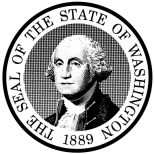 STATE OF WASHINGTON EMPLOYMENT SECURITY DEPARTMENTPO Box 9046, Olympia,  WA  98507-9046EQUAL OPPORTUNITY IS THE LAW29 CFR Part 37.30It is against the law for this recipient of Federal financial assistance to discriminate on the following bases:Against any individual in the United States, on the basis of race, color, religion, sex, national origin, age, disability, political affiliation or belief; andAgainst any beneficiary of programs financially assisted under Title I of the Workforce Investment Act of 1998 (WIA), on the basis of the beneficiary’s citizenship/status as a lawfully admitted immigrant authorized to work in the United States, or his or her participation in any WIA Title I-financially assisted program or activity.The recipient must not discriminate in any of the following areas: Deciding who will be admitted, or have access, to any WIA Title I-financially assisted program or activity; providing opportunities in, or treating any person with regard to, such a program or activity; or making employment decisions in the administration of, or in connection with, such a program or activity. If you think that you have been subjected to discrimination under a WIA Title I-financially assisted program or activity, you may file a complaint within one hundred eighty (180) days from the date of the alleged violation with either: the recipient’s Equal Opportunity Officer (or person whom the recipient has designated for this purpose); or the Director, Civil Rights Center (CRC),U.S. Department of Labor, 200 Constitution Avenue NW, Room N-4123, Washington, DC 20210.If you file your complaint with the recipient, you must wait either until the recipient issues a written Notice of Final Action, or until ninety (90) days have passed (whichever is sooner), before filing with the Civil Rights Center (see address above).If the recipient does not give you a written Notice of Final Action within ninety (90) days of the day on which you filed your complaint, you do not have to wait for the recipient to issue that Notice before filing a complaint with CRC. However, you must file your CRC complaint within thirty (30) days of the ninety- (90-) day deadline (in other words, within one hundred twenty(120) days after the day on which you filed your complaint with the recipient).If the recipient does give you a written Notice of Final Action on your complaint, but you are dissatisfied with the decision or resolution, you may file a complaint with CRC. You must file your CRC complaint within thirty (30) days of the date on which you received the Notice of Final Action.Name:Julie MeyerTitle:Telephone Number:(360) 902-9736Email:jmeyer@esd.wa.govName:Jonathan WestTitle:Telephone Number:(412) 488-1990Email:jonathan@luma-institute.comDescriptionTotal Cost1.1-Year Enterprise License to LUMA Workplace (not toexceed 4,999 licensees)$50,0002.8.8% applicable taxes$4,400Total:Total:$54,400.00LUMA Institute, LLCWashington StateEmployment Security DepartmentSignatureSignatureDateDatePrint NamePrint NameTitleTitle